АДМИНИСТРАЦИЯ МУНИЦИПАЛЬНОГО ОБРАЗОВАНИЯ ГОРОДСКОГО ПОСЕЛЕНИЯ  ГОРОД МОСАЛЬСК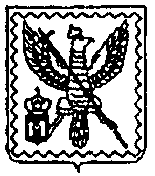 КАЛУЖСКОЙ ОБЛАСТИПОСТАНОВЛЕНИЕот 30 мая 2017 года                                                                             № 93Об утверждении положения «О первичных мерахпожарной безопасности на территории МО ГПгородского поселения «Город Мосальск»    	В соответствии с Федеральным законом от 6 октября 2003 года № 131- ФЗ "Об общих принципах организации местного самоуправления в Российской Федерации", требованиями  Федерального закона от 21.12.1994 № 69-ФЗ  "О пожарной безопасности"  об обеспечении первичных мер пожарной безопасности в границах поселения, в  целях своевременной подготовки к весенне-летнему  пожароопасному периоду и уменьшению риска возникновения чрезвычайных ситуаций, связанных с палом травы и  лесными пожарами, администрация МО ГП «Город Мосальск»ПОСТАНОВЛЯЕТ:1. Утвердить Положение "О первичных мерах пожарной безопасности на территории МО ГП «Город Мосальск» (Приложение № 1).        	2. Установить, что организационно-правовое, финансовое, материально-техническое обеспечение первичных мер пожарной безопасности в границах МО ГП «Город Мосальск»  осуществляется в соответствии с Положением.    	4. Контроль исполнения  настоящего постановления оставляю за собой.        	5.Настоящее постановление вступает в силу с  момента его подписания и подлежит  обнародованию.Глава администрацииМО ГП «Город Мосальск»                                                       Е.Ю. Голополосов Приложение № 1                                                                              к постановлению администрации                                                МО городского  поселения«Город Мосальск»                                                       № 93 от  30.05.2017 г.ПОЛОЖЕНИЕ о первичных мерах пожарной безопасности на территории МО городского  поселения «Город Мосальск»Настоящее Положение определяет порядок выполнения первичных мер пожарной безопасности на территории сельского поселения. Соблюдение настоящего Положения обязательно для руководителей организаций, учреждений и предприятий, а также для населения  сельского  поселения. Вопросы, не урегулированные настоящим Положением, решаются в соответствии с действующим законодательством. В настоящем Положении используются следующие основные понятия: Первичные меры пожарной безопасности - реализация принятых в установленном порядке норм и правил по предотвращению пожаров, спасению людей и имущества от пожаров. Профилактика пожаров - совокупность превентивных мер, направленных на исключение возможности возникновения пожаров и ограничение их последствий.Пожарная безопасность - состояние защищенности личности, имущества, общества и государства от пожаров.Меры пожарной безопасности - действия по обеспечению пожарной безопасности, в том числе по выполнению требований пожарной безопасности.Противопожарная пропаганда - целенаправленное информирование общества о проблемах и путях обеспечения пожарной безопасности, осуществляемое через средства массовой информации, посредством издания и распространения специальной литературы и рекламной продукции, устройства тематических выставок, смотров и использования других, не запрещенных законодательством форм информации населения.Первичные средства пожаротушения – это средства пожаротушения, используемые для борьбы с пожаром в начальной стадии его развития. 1.Обеспечение первичных мер пожарной безопасности предусматривает:1.1	создание условий для организации добровольной пожарной охраны, а также для участия граждан в обеспечении первичных мер пожарной безопасности в иных формах ;1.2.	создание в целях пожаротушения условий для забора в любое время года воды из источников наружного водоснабжения, расположенных в сельских населенных пунктах и на прилегающих к ним территориях ; 1.3.     оснащение территорий общего пользования первичными средствами тушения пожаров и противопожарным инвентарем;1.4. организация и принятие мер по оповещению населения и подразделений Государственной противопожарной службы о пожаре;1.5.    принятие мер по локализации пожара и спасению людей и имущества до прибытия подразделений Государственной противопожарной службы;1.6.      включение мероприятий по обеспечению пожарной безопасности в планы , схемы и  программы развития территорий поселения; 1.7.   оказание содействия органам государственной власти субъектов РФ в информировании населения о мерах пожарной безопасности, в то числе посредством организации и проведения собраний населения;1.8.	установление особого противопожарного режима в случае повышения пожарной опасности.Осуществление первичных мер пожарной безопасности необходимо осуществлять с  привлечением населения к их проведению  в порядке, устанавливаемым правовыми актами в области пожарной безопасности.2. Перечень первичных средств пожаротушения для индивидуальных жилых домов  МО  ГП «Город Мосальск»:- ведро – 1 шт.;- топор – 1  шт.;- лопата –1 шт.;- бочка с водой (огнетушитель) – 1 шт.;- лестница –1 шт.;- ящик с песком.3. Организация пожарно-профилактической работы в жилом секторе и на объектах с массовым пребыванием людей на территории муниципального образования МО  ГП «Город Мосальск».Порядок проведения противопожарной пропаганды и обучения населения МО ГП «Город Мосальск» мерам пожарной безопасности определяет цели, задачи, порядок и периодичность проведения противопожарной пропаганды и обучения населения мерам пожарной безопасности.1. Основными целями обучения населения мерам пожарной безопасности и проведения противопожарной пропаганды являются:- снижение количества пожаров и степени тяжести их последствий;- совершенствование знаний населения в области пожарной безопасности.2. Основными задачами в сфере обучения населения мерам пожарной   безопасности и проведения противопожарной пропаганды являются:- совершенствование знаний и навыков населения по организации и проведению мероприятий, направленных на предотвращение пожаров, порядку действий при возникновении пожара, изучению приемов применения первичных средств пожаротушения;- повышение эффективности взаимодействия МО ГП «Город Мосальск», организаций и населения в сфере обеспечения пожарной безопасности;- совершенствование форм и методов противопожарной пропаганды;- оперативное доведение до населения информации в области пожарной безопасности;- создание условий для привлечения граждан на добровольной основе к деятельности по предупреждению и тушению пожаров, а также участия населения в борьбе с пожарами.Меры пожарной безопасности – действия по обеспечению пожарной безопасности, в том числе по выполнению требований пожарной безопасности.Профилактика пожаров - совокупность превентивных мер, направленных на исключение возможности возникновения пожаров и ограничение их последствий;ПЛАНмероприятий по пожарно-профилактической работе в жилом секторе и на объектах с массовым пребыванием людей в границах МО ГП «Город Мосальск»4. Требования пожарной безопасности в период уборки урожая и заготовки кормов, предъявляемые к сельскохозяйственным предприятиям и организациям на территории МО ГП «Город Мосальск»Требования являются обязательными для выполнения вышеуказанными предприятиями и организациями.Обязанности предприятий и организацийКаждому предприятию и организации необходимо разработать и утвердить инструкции, которых должны быть указаны обязанности и план действия каждого работника при возникновении пожара при уборке урожая и заготовке кормов.Требования к автотранспорту   1. Тракторы и автомобили должны быть оборудованы искрогасителями и первичными средствами пожаротушения (водители обязаны перед каждым выездом проверять исправность и надежность искрогасителей, системы зажигания и топливоподачи).                                                                       2. Во избежание загорания кормов от непосредственного соприкосновения с выхлопными трубами и коллекторами автотранспорта, задействованный на погрузочных работах транспорт может подъезжать к скирде на расстояние не ближе 3 – х метров.Требования при сушке сена  1. Склады кормов на территории животноводческих комплексов должны располагаться на специально отведенной площадке, опаханной полосой не менее 4-х метров.                                                                                                  2. Между отдельными штабелями или скирдами должно быть расстояние не менее . При размещении попарно скирд, расстояние между ними должно быть не менее , а между соседними парами – не менее . Каждая пара скирд должна быть опахана четырехметровой полосой.                                                                                                3. Расстояние от скирд и штабелей кормов до линий электропередач должно быть не менее , до дорог – не менее , до зданий и сооружений – не менее .                                                             4. В каждом хозяйстве приказом должны быть назначены лица, ответственные за заготовку, досушку  и  хранение сена.Ответственность руководителей организаций и предприятийРуководители предприятий и организаций несут персональную ответственность за возникновение пожара на территории предприятий или организации согласно действующему  законодательству.  5. Определение формы социально значимых  работ по обеспечению первичных мер пожарной   безопасности  в границах МО ГП «Город Мосальск»1. Участие   граждан   в   обеспечении   первичных   мер пожарной  безопасности, в том числе в деятельности добровольной пожарной  охраны в границах МО ГП «Город Мосальск», отнести к  социально значимым   работам.2. К социально значимым   работам  могут быть отнесены только работы, не требующие специальной профессиональной подготовки.К выполнению  социально значимых   работ  могут привлекаться совершеннолетние трудоспособные жители МО ГП «Город Мосальск» в свободное от основной  работы  или учебы время на безвозмездной основе не более чем один раз в три месяца.                                          При этом продолжительность  социально значимых   работ  не может составлять более четырех часов подряд.Перечень социально значимых  работ  по обеспечению     первичныхмер пожарной   безопасности  в границах МО ГП «Город Мосальск»,	1. Проведение разъяснительной  работы  с населением МО ГП «Город Мосальск» с целью соблюдения противопожарного режима, выполнения  первичных   мер   пожарной  безопасности. 	2. Проведение противопожарной пропаганды и обучения работников и посетителей, муниципальных и других учреждений по  пожарной  безопасности.	3. Осуществление дежурства и патрулирования с  первичными  средствами пожаротушения в пожароопасный период, при введении особого пожароопасного режима, на пожароопасных объектах, при проведении пожароопасных  работ, при проведении соответствующей разъяснительной работы.	4. Проверка наличия и состояния водоисточников противопожарного водоснабжения, мест хранения  первичных  средств пожаротушения.	5.  Выполнение мероприятий, исключающих возможность переброса огня при ландшафтных пожарах на здания и сооружения населенных пунктов МО ГП «Город Мосальск», устройство защитных противопожарных полос, посадка лиственных насаждений, удаление в летний период сухой растительности и другие.6. Обеспечение  своевременной очистки территорий населенных пунктов МО ГП «Город Мосальск», в пределах противопожарных расстояний между зданиями, сооружениями, а также участков, прилегающих к жилым домам,  и иным постройкам, от горючих отходов, мусора, тары, опавших листьев, сухой травы и т.п.7. Очистка зимой от снега и льда дорог, проездов и подъездов
к зданиям, сооружениям и водоисточникам, используемым для целей пожаротушения.8. Вызов подразделений Государственной противопожарной службы в случае возникновения пожара и принятие немедленных мер
к спасению людей и имущества от пожара.6.Порядк установления, в случае повышения  пожарной  опасности, особого противопожарного  режима в местах летнего отдыха детей на территории МО ГП «Город Мосальск »1. Рекомендовать организаторам летнего отдыха детей:     	 1.1. Ежегодно, перед началом действия летнего лагеря отдыха, разработать  и согласовать планы мероприятий по недопущению пожаров  в период  проведения  летнего отдыха детей.      	 1.2. Перед началом  каждой смены  проводить с обслуживающим персоналом инструктажи по мерам пожарной безопасности и действиям на случай  пожара       	 1.3. Проводить инструктажи по мерам пожарной безопасности и действиям на случай пожара с каждым ребенком, поступающим в лагерь отдыха.      	 1.4. Не реже одного раза в смену проводить практические тренировки по  отработке планов эвакуации на случай пожара.       	 2. В случае повышения пожарной опасности на территории МО ГП «Город Мосальск» вводится особый противопожарный  режим.  При этом:   - руководителями учреждений разрабатывается План дополнительных мероприятий по обеспечению пожарной безопасности;   - запрещается разжигание  костров, применение открытого огня на территории  учреждения;   - проводятся  дополнительные инструктажи по соблюдению правил пожарной безопасности с обслуживающим  персоналом и отдыхающими.№Наименование мероприятийСрок исполненияИсполнитель1Привлекать к работе по обучению мерам пожарной безопасности руководителей учрежденийпостоянноАдминистрацияМО ГП2Проведение совместных с участковым инспектором полиции рейдов семей и граждан, ведущих асоциальный образ жизниежеквартальноАдминистрацияМО ГП3Распространение буклетов, памяток по обучению населения правилам пожарной безопасности, действиям в случае пожара постоянноАдминистрацияМО ГП4Организовать обучение правилам пожарной безопасности одиноких, престарелых граждан, лиц злоупотребляющих спиртными напиткамиежеквартальноАдминистрацияМО ГП